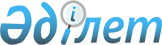 Субсидияланатын тұқымдардың нормалары мен шекті бағаларын бекіту туралы
					
			Күшін жойған
			
			
		
					Ақтөбе облысы әкімдігінің 2019 жылғы 28 наурыздағы № 112 қаулысы. Ақтөбе облысының Әділет департаментінде 2019 жылғы 1 сәуірде № 6024 болып тіркелді. Күші жойылды - Ақтөбе облысы әкімдігінің 2020 жылғы 13 мамырдағы № 202 қаулысымен
      Ескерту. Күші жойылды - Ақтөбе облысы әкімдігінің 13.05.2020 № 202 қаулысымен (алғашқы ресми жарияланған күнінен бастап қолданысқа енгізіледі).
      Қазақстан Республикасының 2001 жылғы 23 қаңтардағы "Қазақстан Республикасындағы жергілікті мемлекеттік басқару және өзін-өзі басқару туралы" Заңының 27-бабына, Қазақстан Республикасы Ауыл шаруашылығы министрінің 2014 жылғы 12 желтоқсандағы № 4-2/664 "Тұқым шаруашылығын дамытуды субсидиялау қағидаларын бекіту туралы" нормативтік құқықтық актілерді мемлекеттік тіркеу Тізілімінде № 10190 тіркелген бұйрығына сәйкес Ақтөбе облысы әкімдігі ҚАУЛЫ ЕТЕДІ:
      1. Субсидияланатын тұқымдардың нормалары мен шекті бағалары осы қаулының қосымшасына сәйкес бекітілсін.
      2. "Ақтөбе облысының ауыл шаруашылығы басқармасы" мемлекеттік мекемесі заңнамада белгіленген тәртіппен:
      1) осы қаулыны Ақтөбе облысының Әділет департаментінде мемлекеттік тіркеуді;
      2) осы қаулыны мерзімді баспа басылымдарында және Қазақстан Республикасы нормативтік құқықтық актілерінің эталондық бақылау банкінде ресми жариялауға жіберуді;
      3) осы қаулыны Ақтөбе облысы әкімдігінің интернет-ресурсына орналастыруды қамтамасыз етсін.
      3. Осы қаулының орындалуын бақылау Ақтөбе облысы әкімінің бірінші орынбасары М. Е. Абдуллинге жүктелсін.
      4. Осы қаулы оның алғашқы ресми жарияланған күнінен бастап қолданысқа енгізіледі. Ақтөбе облысы бойынша субсидияланатын тұқымдардың нормалары мен шекті бағалары 
      Ескерту. Қосымша – жаңа редакцияда Ақтөбе облысы әкімдігінің 01.10.2019 № 397 қаулысымен (алғашқы ресми жарияланған күнінен бастап қолданысқа енгізіледі).
      кестенің жалғасы
      Ескертпе: * егіс алаңдарының болжамды құрылымына сәйкес барлық ауыл шаруашылығы дақылдары көрсетіледі.
      ** субсидияланатын тұқымдардың шекті бағалары субсидияланатын тұқымдардың тиісті түрлерінің қалыптасқан нарықтық бағаларын растайтын құжаттарға сәйкес белгіленеді.
      кестенің жалғасы
      Ескертпе: * егіс алаңдарының болжамды құрылымына сәйкес барлық ауыл шаруашылығы дақылдары көрсетіледі. 
      ** субсидияланатын тұқымдардың шекті бағалары субсидияланатын тұқымдардың тиісті түрлерінің қалыптасқан нарықтық бағаларын растайтын құжаттарға сәйкес белгіленеді.
      кестенің жалғасы
      Ескертпе: * егіс алаңдарының болжамды құрылымына сәйкес барлық ауыл шаруашылығы дақылдары көрсетіледі. 
      ** субсидияланатын тұқымдардың шекті бағалары субсидияланатын тұқымдардың тиісті түрлерінің қалыптасқан нарықтық бағаларын растайтын құжаттарға сәйкес белгіленеді.
					© 2012. Қазақстан Республикасы Әділет министрлігінің «Қазақстан Республикасының Заңнама және құқықтық ақпарат институты» ШЖҚ РМК
				
      Ақтөбе облысының әкімі 

О. Оразалин
Ақтөбе облысы әкімдігінің 2019 жылғы "28" наурыздағы № 112 қаулысына қосымша
№
Аудан (қаланың) атауы
Жаздық бидай*
Жаздық бидай*
Күздік бидай*
Күздік бидай*
Арпа*
Арпа*
№
Аудан (қаланың) атауы
бірінші репро дукция тұқым дарының нормасы, килограмм/гектар
бірінші репро дукция тұқым дарының шекті бағасы **, теңге/ тонна
бірінші репро дукция тұқым дарының нормасы, килограмм/гектар
бірінші репро дукция тұқым дарының шекті бағасы **, теңге/ тонна
бірінші репро дукция тұқым дарының нормасы, килограмм/гектар
бірінші репро дукция тұқым дарының шекті бағасы **, теңге/ тонна
1
Әйтеке би
13,0
85 000
20,0
85 000
19,0
82 000
2
Ақтөбе қаласы
13,0
85 000
20,0
85 000
19,0
82 000
3
Алға
13,0
85 000
20,0
85 000
19,0
82 000
4
Байғанин
5
Ырғыз
6
Қарғалы
13,0
85 000
20,0
85 000
19,0
82 000
7
Қобда
13,0
85 000
20,0
85 000
19,0
82 000
8
Мәртөк
13,0
85 000
20,0
85 000
19,0
82 000
9
Мұғалжар
13,0
85 000
20,0
85 000
19,0
82 000
10
Темір
19,0
82 000
11
Ойыл
19,0
82 000
12
Хромтау
13,0
85 000
20,0
85 000
19,0
82 000
13
Шалқар
Тритикале*
Тритикале*
Тары*
Тары*
Сұлы*
Сұлы*
бірінші репро дукция тұқым дарының нормасы, килограмм/гектар
бірінші репро дукция тұқым дарының шекті бағасы **, теңге/ тонна
бірінші репро дукция тұқым дарының нормасы, килограмм/гектар
бірінші репро дукция тұқым дарының шекті бағасы **, теңге/ тонна
бірінші репро дукция тұқым дарының нормасы, килограмм/гектар
бірінші репро дукция тұқым дарының шекті бағасы **, теңге/ тонна
11,0
75 000
3,6
85 000
9,0
56 667
11,0
75 000
3,6
85 000
9,0
56 667
11,0
75 000
3,6
85 000
9,0
56 667
11,0
75 000
3,6
85 000
9,0
56 667
11,0
75 000
3,6
85 000
9,0
56 667
11,0
75 000
3,6
85 000
9,0
56 667
11,0
75 000
3,6
85 000
9,0
56 667
3,6
85 000
9,0
56 667
3,6
85 000
9,0
56 667
11,0
75 000
3,6
85 000
9,0
56 667
№
Аудан (қаланың) атауы
Күздік қара бидай*
Күздік қара бидай*
Дәнді бұршактылар*
Дәнді бұршактылар*
Рапс*
Рапс*
№
Аудан (қаланың) атауы
бірінші репро дукция тұқым дарының нормасы, килограмм/ гектар
бірінші репро дукция тұқым дарының шекті бағасы **, теңге/ тонна
бірінші репро дукция тұқым дарының нормасы, килограмм/ гектар
бірінші репро дукция тұқым дарының шекті бағасы **, теңге/ тонна
бірінші репро дукция тұқым дарының нормасы, килограмм/ гектар
бірінші репро дукция тұқым дарының шекті бағасы **, теңге/ тонна
1
Әйтеке би
20,0
70 000
36,0
400 000
2,6
233 333
2
Ақтөбе қаласы
20,0
70 000
36,0
400 000
2,6
233 333
3
Алға
20,0
70 000
36,0
400 000
2,6
233 333
4
Байғанин
5
Ырғыз
6
Қарғалы
20,0
70 000
36,0
400 000
2,6
233 333
7
Қобда
20,0
70 000
36,0
400 000
2,6
233 333
8
Мәртөк
20,0
70 000
36,0
400 000
2,6
233 333
9
Мұғалжар
20,0
70 000
36,0
400 000
2,6
233 333
10
Темір
20,0
70 000
11
Ойыл
20,0
70 000
12
Хромтау
20,0
70 000
36,0
400 000
2,6
233 333
13
Шалқар
Мақсары*
Мақсары*
Зығыр*
Зығыр*
Қүнбағыс*
Қүнбағыс*
бірінші репро дукция тұқым дарының нормасы, килограмм/ гектар
бірінші репро дукция тұқым дарының шекті бағасы **, теңге/ тонна
бірінші репро дукция тұқым дарының нормасы, килограмм/ гектар
бірінші репро дукция тұқым дарының шекті бағасы **, теңге/ тонна
бірінші репро дукция тұқым дарының нормасы, килограмм/ гектар
бірінші репро дукция тұқым дарының шекті бағасы **, теңге/ тонна
1,9
110 000
3,8
186 667
2,0
250 000
1,9
110 000
3,8
186 667
2,0
250 000
1,9
110 000
3,8
186 667
2,0
250 000
1,9
110 000
3,8
186 667
2,0
250 000
1,9
110 000
3,8
186 667
2,0
250 000
1,9
110 000
3,8
186 667
2,0
250 000
1,9
110 000
3,8
186 667
2,0
250 000
1,9
110 000
3,8
186 667
2,0
250 000
№
Аудан (қаланың) атауы
Бір жылдық шөптер*
Бір жылдық шөптер*
Көп жылдық дәнді шөптер
Көп жылдық дәнді шөптер
Көп жылдық бұршақты шөптер
Көп жылдық бұршақты шөптер
№
Аудан (қаланың) атауы
бірінші репро дукция тұқым дарының нормасы, килограмм/ гектар
бірінші репро дукция тұқым дарының шекті бағасы **, теңге/ тонна
бірінші репро дукция тұқым дарының нормасы, килограмм/ гектар
бірінші репро дукция тұқым дарының шекті бағасы **, теңге/ тонна
бірінші репро дукция тұқым дарының нормасы, килограмм/гектар
бірінші репро дукция тұқым дарының шекті бағасы **, теңге/ тонна
1
Әйтеке би
10,0
120 000
15,6
473 333
20,8
883 333
2
Ақтөбе қаласы
10,0
120 000
15,6
473 333
20,8
883 333
3
Алға
10,0
120 000
15,6
473 333
20,8
883 333
4
Байғанин
5
Ырғыз
6
Қарғалы
10,0
120 000
15,6
473 333
20,8
883 333
7
Қобда
10,0
120 000
15,6
473 333
20,8
883 333
8
Мәртөк
10,0
120 000
15,6
473 333
20,8
883 333
9
Мұғалжар
10,0
120 000
15,6
473 333
20,8
883 333
10
Темір
10,0
120 000
15,6
473 333
11
Ойыл
10,0
120 000
15,6
473 333
12
Хромтау
10,0
120 000
15,6
473 333
20,8
883 333
13
Шалқар
Картоп*
Картоп*
Бірінші ұрпақ будандарының тұқымдарын сатып алудың шекті бағасы **,теңге/тонна
Бірінші ұрпақ будандарының тұқымдарын сатып алудың шекті бағасы **,теңге/тонна
Жеміс-жидек дақылдары мен жүзімнің элиталық көшеттерін сатып алудың шекті бағасы **, теңге/дана
Жеміс-жидек дақылдары мен жүзімнің элиталық көшеттерін сатып алудың шекті бағасы **, теңге/дана
Жеміс-жидек дақылдары мен жүзімнің элиталық көшеттерін сатып алудың шекті бағасы **, теңге/дана
бірінші репро дукция тұқым дарының нормасы, килограмм/гектар
бірінші репро дукция тұқым дарының шекті бағасы **, теңге/ тонна
Жүгері*
Күнбағыс*
Жеміс*
Жидек*
Жүзім*
1660,0
160 000
823 333
2 143 442
833
583
517
1660,0
160 000
823 333
2 143 442
833
583
517
1660,0
160 000
823 333
2 143 442
833
583
517
1660,0
160 000
1660,0
160 000
1660,0
160 000
823 333
2 143 442
833
583
517
1660,0
160 000
2 143 442
833
583
517
1660,0
160 000
 823 333
2 143 442
833
583
517
1660,0
160 000
2 143 442
1660,0
160 000
1660,0
160 000
1660,0
160 000
 823 333
2 143 442
833
583
517
1660,0
160 000